JEDILNIK  APRIL  2021 OPOMBA: Pridržujemo si pravico do spremembe jedilnika zaradi objektivnih razlogov. Z zvezdico so označena BIO živila. Vse alergene v posameznih živilih oziroma jedeh najdete v PRILOGI.ZAJTRKMALICAKOSILO5. 4. 2021PONEDELJEKPRAZNIK 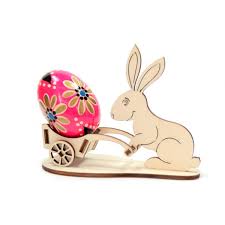 PRAZNIK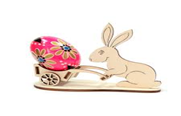 PRAZNIKTOREK6. 4.2021Mleko, beli kruh, čokoladni namazZeliščni čaj, sojin kruh, domači tunin namaz, sveža paprika in korenček sadjeMesne kroglice v paradižnikovi omaki, pire krompir,   čokoladni puding7.4. 2021SREDAKoruzni kruh, sirni namaz, zeliščni čajSendvič s sirom in salamo,  sadni čaj z medomBrokolijeva juha, sesekljan zrezek, džuveč riž, rdeča pesa8. 4. 2021ČETRTEKSirova štručka, čajMlečni zdrob, čokoladni posip, bananaKremna špinača, pire krompir, hrenovka, domače skutino  pecivo9. 4. 2021PETEKČrni kruh, maslo, med , sadni čajGrški jogurt, žemljica, sadjeJuha, makaroni z mesom, zelena solata12. 4. 2021PONEDELJEKPoli salama, graham žemljica, čaj*Mleko(domače mleko),makova, sadjeBučkina juha, pečene bedrce, pražen krompir, kumarična solata13. 4. 2021TOREKNavadni jogurt,  polnozrnat rogljičekKrompirjeva enolončnica s hrenovko, črn kruh, BIO JABOLKAGolaž,  polenta, zelena solata, žitna rezina14. 4. 2021SREDAOvseni kruh, topljeni sir, sadni čajSadni čaj, pašteta Argeta, rdeča paprika, sojin kruhKremna zelenjavna juha z ajdovo kašo, carski praženec, jabolčni kompot15. 4. 2021ČETRTEKČrni kruh, pašteta, sadni čajZeliščni čaj, pizzaPorova juha, pečenka, pražen krompir, zelena solata16. 4. 2021PETEKBela žitna kava, makovaČrni kruh, sirni namaz, sadni čaj, BIO PAPRIKAGoveja juha s kroglicami, špageti z bolonjsko omako, zelena solata s koruzo19. 4. 2021PONEDELJEKSadni čaj, črn kruh, zeliščni namaz s skutoHot dog štručka, hrenovka, gorčica, sadni čajPuranji paprikaš,  skutni njoki, BIO MEHKA  SOLATA20. 4. 2021TOREKKakav, mlečna pletena štručkaMlečni riž, čokoladni posip, sadjeSvinjski kotlet v zelenjavni omaki, kruhove rezine, zeljna solata s krompirjem21. 4. 2021SREDAKoruzni kruh, med, maslo, planinski čajGoveja juha z govedino in ribano kašo, sojin kruh, sadjeDušen piščančji zrezek v smetanovi omaki, peresniki, zelena solata z lečo22. 4. 2021ČETRTEKSkutin namaz z zelišči, beli kruh, čajSadni čaj,  hamburger s solato, ketchupGoveja juha z zvezdicami, piščančji ražnjiči, riž, zelenjava na maslu, paradižnikova solata23. 4. 2021PETEKČokoladni kosmiči, mlekoKamilični čaj, mlečni  kruh, BIO MASLO, *med, sadjeBučkina juha, ocvrt oslič, krompirjeva solata s porom, sladoled26.4- 30.4.POČITNICEPOČITNICEPOČITNICE